Emneplan for perioden: januar - marsTema: VinterMålLitteraturLitteraturBarns medvirkningBarns medvirkningPersonalet skal for å nå periodens mål:Personalet skal for å nå periodens mål:Hovedmål 1:Legge til rette for at barna kan få et mangfold av naturopplevelser og få oppleve naturen som arena for lek og læring.Hovedmål 2:bidra til at barna får utforske og utvikle sin språkforståelse, språkkompetanse og et mangfold av kommunikasjonsformer.Vinterboken – illustrert av Anne Holt&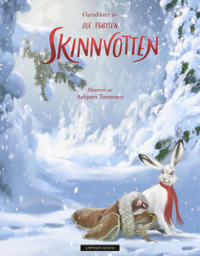 Vinterboken – illustrert av Anne Holt&Rammeplanen sier: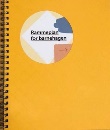 Alle barn skal få erfare å få innflytelse på det som skjer i barnehagen, både når det kommer til planlegging, gjennomføring og vurdering. Barna skal tillegges ansvar som samsvarer med alder og modenhet.                                         KD, 2017Rammeplanen sier:Alle barn skal få erfare å få innflytelse på det som skjer i barnehagen, både når det kommer til planlegging, gjennomføring og vurdering. Barna skal tillegges ansvar som samsvarer med alder og modenhet.                                         KD, 2017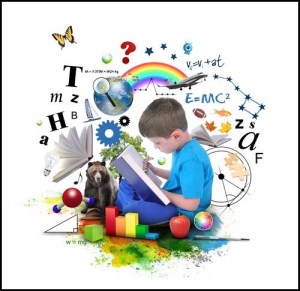 Inkludere alle barna i språkstimulerende aktiviteter.     legge til rette for mangfoldige naturopplevelser og bruke naturen som arena for lek, undring, utforsking og læringInkludere alle barna i språkstimulerende aktiviteter.     legge til rette for mangfoldige naturopplevelser og bruke naturen som arena for lek, undring, utforsking og læring Fokusord og begreper Fokusord og begreperSang, rim og regleSang, rim og regleAktiviteter og opplevelserAktiviteter og opplevelserFormingsaktivitetVinter – ÅrstiderSnø – Snøball - SnømannIs – Fryse/Tine Kaldt/VarmtVinter – ÅrstiderSnø – Snøball - SnømannIs – Fryse/Tine Kaldt/Varmt Syv dyr i votten 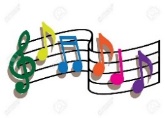 Bjørnen sover Mikkel rev Skogens dyr om vinteren  Syv dyr i votten Bjørnen sover Mikkel rev Skogens dyr om vinteren DansesamlingerHjelpe til med å bakeTurerDansesamlingerHjelpe til med å bakeTurer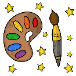 Formingsaktiviteter knyttet til temaet vinter